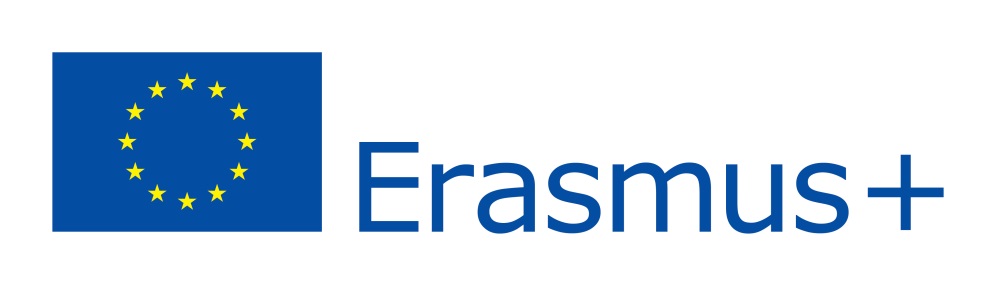 SŁOWNIK  LOGISTYCZNYNIEMIECKO –POLSKI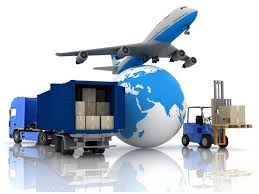  Berufe in der Logistik / Zawody w logistyceder Berater – doradcader Berufskraftfahrer – kierowca zawodowyder Disponent – dysponentder Einkäufer - zaopatrzeniowiecder Einzelhändler - sprzedawca detalicznyder Fahrradkurier – kurier rowerowyder Großhändler - hurtownikder Handelsberater  - doradca handlowydie IT - Fachkraft – specjalista informatyczny der Kaufmann – handlowiecder Kundenberater - doradca klientader Lagerverwalter - magazynierder Leiter - kierownikder Lieferant - dostawca der Logistiker - logistyk der Logistikplaner – planista usług  logistycznychder Manager – menadżerder Spediteur – spedytorder  Straβenverehrstechniker -technik transportu drogowegoder Verkäufer  - sprzedawcader Verkehrsleiter – dyspozytor ruchuder Verteiler - dystrybutorder Vertragshändler – dealer, stały przedstawiciel handlowyArten der Logistik  / Rodzaje logistykidie Beschaffungslogistik-  logistyka zaopatrzeniadie Distributionslogistik - logistyka zbytudie Entsorgungslogistik - logistyka usuwania odpadówdie Kontraktlogistik – logistyka kontraktowadie Produktionslogistik - logistyka produkcjidie Transportlogistik – logistyka transportu Tätigkeiten in der Logistik / Czynności w logistyceabbiegen – skręcaćabfertigen – odprawiaćabheben - startowaabholen - odbieraćdie Abholtermine planen - planować termin odbioruabschleppen - odholowaćanbieten – oferowaćanhalten- zatrzymywać sięausführen – wykonywać, realizowaćdie Ausgangskontrolle - kontrola przyjęcia towarów do magazynuausstellen- wystawiaćbeachten – przestrzegaćbearbeiten – opracowywaćbefördern – przewozićbenutzen - korzystaćberechnen - obliczaćbereitstellen – oddawać do dyspozycjibeschaffen – pozyskiwać, załatwiaćbestellen – zamawiaćbetreuen – zarządzać, kierowaćbevorraten – robić zapasydie Datenbank aktualisieren - aktualizować bazę danych die Etikettierung – etykietowanieerstellen – opracowywać, sporządzaćden Fahrer telefonisch anweisen - dawać wskazówki telefoniczne kierowcydie Folierung – foliowaniedie Geschäftskorrespondenz erledigen - odbierać korespondencję biurowąkomplexe Projekte planen und realisieren - planować i realizować kompleksowe projektydas Kommissionieren - komisjonowaniedie Kontakte knüpfen – nawiązywać kontaktydie Korrespondenz erledigen - załatwiać korespondencjęden Kunden beraten - doradzać klientomlagern – magazynowaćlancieren - promowaćdie Materialfϋsse planen - planować przepływ materiałówmelden - zgłaszaćdie neuen Waren bestellen - zamawiać nowe towaryorten – lokalizowaćplanen - planowaćdie Post erledigen - odbierać pocztę  die Preise kalkulieren - kalkulować cenyprüfen– kontrolować, sprawdzaćregeln – regulować, normowaćrufen – wzywaćsenken - obniżaćstapeln– układać w stossteuern – kierować, sterowaćdie Termine koordinieren - koordynować terminydie Termine prϋfen - sprawdzać terminyden Transportverlauf kontrollieren - kontrolować przebieg transportuumkehren – zmieniać kierunekumsteigen – przesiadać siędie Unterlagen prϋfen - sprawdzać dokumentyunterschreiben – podpisywaćübernehmen - przejmowaćüberwachen – nadzorowaćverarbeiten -przetwarzaćvergleichen - porównywaćverkaufen - sprzedawaćdie Verladelisten vorbereiten - przygotowywać listy ładunkudie Verträge abschlieβen – zawierać umowyverwenden - używaćwenden  - zawracaćwerben - reklamowaćzustellen – doręczaćdie Lagerung/ Maganyzowanieder Aufhänger – wieszakder Ausgangsbereich - strefa wydawaniaauslagern - wynosić z magazynuder Depalettierer - depaletyzatordas Durchfahrregal - regał przejezdnydas  Einfahrregal - regał jezdnyder Eingangsbereich – strefa przyjęćeinlagern - składować w magazynieentladen – rozładowywaćdas Etagenlager – magazyn piętrowydas Fachbodenregal – regał półkowyder Fahrstapler - wózek widłowy unoszący prowadzonydas Flachlager – magazyn niskidas Flurförderfahrzeug - wózek jezdniowyder Förderer – przenośnikfördern - przemieszczać transportowaćdas Freilager – magazyn otwartyder Gehstapler - wózek widłowy unoszący ręcznyder Handhubwagen - ręczny wózek paletowyheben -podnosićdas  Hochregallager – magazyn z regałami wysokiego składowaniader Kommissioneierstapler - wózek widłowy do komplementacjidas Kommissionierlager – magazyn kompletowaniadas Kragarmregal - regał wspornikowydie Kramamlage - urządzenia dźwigoweder Kühlraum – chłodniadas Ladergerät – ładowarkadas Lager – magazyn die Lagerzone - strefa składowaniadie Mischpaletten - palety mieszanedas mobile Regal - regał przesuwnydie Monopaletten - palety jednorodneder Packbereich – pakowniadie Palette - paletadas Palettenregal – regał paletowyder Palettierer - paletyzatordas Rampe - rampa dostawczadas Regal – regałdas Regalbediengerät – układnica regałowadie Reihe – rząddie Rollenbahn - przenośnik rolkowydie Sackkarre – transportowy wózek dwukołowyder Sattelauflieger – naczepader Schlepper –ciągnikder Schubmaststapler - wózek podnośnikowy widłowy z wysuwanym masztemder Ständer - stojakdas Tanklager – magazyn towarów płynnychumladen - przeładowywać umlagern - przemieszczać w magazynieverladen - ładowaćdas Verladetor - brama załadunkowa die Logistik - Geräte / Sprzęt logistyczny der Barcodescanner - skaner kodów kreskowychder Etikettendrucker - drukarka etykietder Etikettenspender - aplikator etykiet Arbeitsplätze in der Logistik / Miejsca pracy w logistyce das Büro - biuroder Fuhrpark – tabordas Lager - magazyndie Rangierfläche - plac manewrowy die Umschlaghalle - hala przeładunkowadie Werkstatt - warsztatVerpackungen / Opakowaniader Behälter - pojemnikdie Blechkiste - skrzynia z blachydas Blechsilo - silos blaszanydie Dose - puszkadie Einwegverpackung - opakowanie jednorazowedie Einzelverpackung - opakowanie jednostkowedas Fass - beczkadie Flasche - butelkadas Glas - słoikdie Glasflasche - butelka szklanadie Holzkiste - skrzynia drewnianader Karton - kartondie Kiste - skrzyniader Korb - koszdie Mehewegverpackung - opakowanie zwrotnedie Pappe  - tekturadie Plastikflasche - butelka plastikowa der Sack - worek die Sammelverpackung - opakowanie zbiorczedie Schachtel  - pudło, paczkaSicherheit am Arbeitsplatz / Bezpieczeństwo w miejscu pracyabnehmen – zdejmowaćanziehen – zakładaćder Arbeitsschutz – bezpieczeństwo i higiena pracyätzend - żrącyder Aufkleber - naklejkaaufrecht transportieren - transportować pionowoaufsetzen – zakładać (np. kask)das Bildzeichen - znak, symboldas Brandschutzzeichen – znak ochrony przeciwpożarowejerlaubt sein – być dozwolonymfeste Stoffe - substancje stałedie Feuerwehr alarmieren – wzywać straż pożarnąder Feuerlöscher – gaśnica fiüssige Stoffe - substancje płynnedas Gebotzeichen – znak nakazudie Gefahr – niebezpieczeństwogefährlich sein – być niebezpiecznymder Gefahrzettel - etykieta ostrzegającader Gehörschutz – ochraniacze na uszygesundheitsschädlich – szkodliwy dla zdrowiagiftig - trującyhier öffnen - tu otwieraćdie Kennzeichnung – oznakowaniedas Label - etykietaleicht entzündlich – łatwopalnynicht rauchen – nie palić papierosów nicht stapeln - nie piętrzyćnicht stürzen - nie przewracaćnicht werfen - nie rzucaćradioaktiv – radioaktywnydas Rettungszeichen – znak ewakuacyjnydie Rettunskräfte - służby ratunkoweder Schutzanzug – ubranie ochronnedie Schutzausrüstung - sprzęt ochronnydie Schutzbrille – okulary ochronneschützen vor (Dat.) – chronić przeddie Schutzhandschuhen – rękawice ochronneder Schutzhelm – kask ochronnydie Schutzhose – spodnie ochronnedie Schutzmaske – maska ochronnadie Sicherheitsschuhe – buty ochronneverboten sein – być zabronionymdas Verbotzeichen – znak zakazudie Verletzung – skaleczeniedie Vorschrift - przepisdie Warntafel - tablica ADRdie Warnung - ostrzeżeniedie Warnweste – kamizelka odblaskowadas Warnzeichen – znak ostrzegawczyzerbrechlich - zawartość kruchazum Notausgang gehen – iść do wyjścia ewakuacyjnegoIm Büro / W biurzeder Ablagekorb – tacka na dokumentyder Aktenordner – segregator der Aktenschrank – szafka na aktader Aktenvernichter – niszczarka dokumentówder Anrufbeantworter – automatyczna sekretarkader Besprechungstisch – stół konferencyjnyder Bleistift – ołówek der Boardmarker – marker suchościeralnyder Buntstift – kredkader Bürobedarf – artykuły biurowedie Büroklammer – spinacz biurowyder Computer – komputerder Drucker – drukarkadas Faxgerät - faksder Gummiring – gumka recepturkadie Haftnotiz – karteczka samoprzylepnader Hefter -  zszywaczder Kopierer - kserokopiarkader Korrekturroller – korektorder Kugelschreiber – długopisder Laptop - laptopder Locher – dziurkaczder Marker – markerdas Multifunktionsgerät – urządzenie wielofunkcyjneder Notizblock – notatnikdie Pinnadel – pinezkader Radiergummi – gumka do mazaniader Scanner - skanerdie Schere – nożyczkider Schreibtisch – biurkoder Schubladenschrank – szafa z szufladamider Stempel - pieczątkader Stuhl – krzesłoder Taschenrechner – kalkulatordas Telefon – telefonder Terminkalender – terminarzabheften – wpinaćablegen – odkładaćanschlieβen – podłączyćausfüllen – wypełniaćausschalten – wyłączyćdrucken - drukowaćdrücken – naciskaćeinlegen – wkładaćeinschalten – włączyćerledigen - załatwiaćfaxen – przesyłać faksemfehlen – brakowaćherausziehen – wyjmowaćkopieren – kopiowaćplanen – planowaćreparieren -naprawićscannen - skanowaćschlieβen – zamykaćschreiben - pisaćstempeln - stemplowaćunterschreiben - podpisywaćvernichten – niszczyćzusammenheften – zszywaćder Computer / Komputerdie Anwendung - aplikacjader Beamer – rzutnik komputerowyder Bildschirm – monitor, ekrander Computer - komputerdie Datei – plikdie Daten – danedie Datenbank - baza danychdas Display – wyświetlaczder Drucker – drukarkadie Festplatte – twardy dyskder Folder - folder das Forum - forumdie Hardware – sprzęt komputerowy das Headset – zestaw słuchawkowydie Kamera – kamerader Laptop – laptopdas Laufwerk – napędder Lautsprecher - głośnik die Maus – myszder Monitor – monitordas Netzwerk - siećdas Passwort - hasłodas  Programm – programder Prozessor - procesorder Rechner – computerder Scanner – skanerdas Smartphone – smartfondie Software – oprogramowanieder Tablet – tabletdie  Tastatur – klawiaturadie Taste – klawiszder Touchscreen – ekran dotykowydas Ultrabook – ultrabookder USB – Stick – pendriveder Virus – wirusdie Webcam – kamera internetowadie Website – strona WWWdie Zentraleinheit – jednostka centralnaabstürzen – zawieszać sięaktivieren - aktywowaćaktualisieren - odświeżanrufen – telefonowaćanschlieβen – podłączyćaufnehmen – nagrywaćsich ausloggen – wylogować sięausschalten – wyłączyćbedienen – obsługiwaćchatten - czatowaćdownloaden - pobieraćdrucken – drukowaćdrücken – naciskaćeinfüngen - wklejaćeinlegen –wkładaćeinschalten –włączaćfunktionieren – działaćherausnehmen - wyjmowaćinstallieren - instalowaćklicken – klikaćkonfigurieren - skonfigurowaćkopieren – kopiowaćlöschen – kasowaćmailen – mailowaćöffnen – otwieraćschlieβen – zamykaćsenden - wyśłaćtippen - pisać na klawiaturze der Transport / Transportder Fuhrpark - tabor środków przewozowychder Transitverkehr - ruch tranzytowydie Transportart - rodzaj transportudie Transporthaftung - odpowiedzialność za transportdas Transportmittel - środek transportudas Transportunternehmen - przedsiębiorstwo transportowedas Transportwesen - system transportowy der Straβentransport / Transport drogowydas Auto – samochódder Autotransporter – lawetader Beifahrer - pasażer der Bus – autobusder Busbahnhof - dworzec autobusowyder Fahrer - kierowcadas Fahrrad – rowerdas Fahrzeug - pojazdder Gϋterverkehr - transport towarowydie Haltestelle - przystanekdie KFZ-Steuer - podatek od pojazdówder Kleintransporter – furgonetkader Kϋhlwagen - samochód-chłodniader Lastkraftwagen – samochód ciężarowydas Lieferfahrzeug – samochód dystrybucyjnyder LKW-Anhänger - przyczepa ciężarowader Massengϋterverkehr - transport towarów masowychdas Motorrad – motocykldie Mϋllabfuhr – śmieciarkader Mӧbelwagen – samochód do przewożenia meblider Personenverkehr - transport osobowydas Spezialfahrzeug - pojazd specjalnydie Straβenbahn – tramwajdie Straβenbahnverbindung - połączenie tramwajoweder Tanker – tankowiecdie Verkehrsverbindung - połączenie komunikacyjneder Wagen - samochód der Schienentransport / Transport szynowyder Autowawaggon – wagon  do przewożenia samochodówder Bahnhof - dworzecder Bahnsteig - peronder Bummelzug - powolny pociąg osobowyder Containerzug - pociąg kontenerowyder Dienstwagen - wagon służbowydie Eisenbahnbrϋcke - most kolejowydas Eisenbahnnetz  - sieć kolejowader Eisenbahnverkehr - transport kolejowyder Gepäckwagen - wagon bagażowydas Gleis -torgroβe Lasten befӧrdern - transportować duże ciężarydie Gϋter ausladen - rozładować towarydie Gϋter einladen - załadować towaryder Gϋterwagen - wagon towarowyder Gϋterzug -pociąg towarowydie Hochbahn - kolej nadziemnader Kesselwagen - wagon zbiornikowy, cysternadas Kursbuch - kolejowy rozkład jazdyder Kϋhlwagen - wagon chłodniader Liegewagen - kuszetkadie Lokomotive - lokomotywader Lokomotivfϋhrer - maszynistadas Nebengleis - bocznicadie Normalspur - tor kolejowyder Personenwagen - wagon osobowyder Personenzug -  pociąg osobowyder Postwagen - wagon pocztowyder Salonwagen - wagon salonowy, salonkader Schlafwagen  - wagon sypialny die Schmalspur - wąski tor kolejowyder Schnellzug - pociąg pośpiesznydie Weiche - zwrotnicader Zugschaffner - konduktor der Lufttransport – transport powietrznydie Abfertigung - odprawadas Düsenflugzeug – odrzutowiecdie Flugdauer - czas trwania lotudie Fluggesellschaft-  przedsiębiorstwo lotniczeder Flughafen - lotniskodie Fluglinie - linia lotniczadas Flugzeug – samolotdas Frachtflugzeug - samolot transportowyder Frachtraum im Flugzeug - pojemność ładunkowa w samolocieder Hubschrauber - helikopterdas Kleinfugzeug – mały samolotdie Luftfrachtsendung -  przesyłka lotniczader Luftraum - przestrzeń powietrznadas Passagierflugzeug -samolot pasażerskidas Wasserflugzeug – wodnopłatowiec, hydroplander Wassertransport / Transport wodnyanlegen - przybijać do brzeguauf Flϋssen und Seen verkehren - kursować po rzekach i morzachdas Boot – łódźder Bord - pokład das Containerschiff- kontenerowiecdas Dampfschiff - parowiec, parostatekein Schiff chartern - wynająć statekder Eisbrecher - lodołamaczdie Fähre – promder Fluss -rzeka der Flusskahn - barka rzecznader Frachtdampfer - parowiec towarowydas Frachtschiff - frachtowiec, statek towarowyder Hafen - portder Hafenarbeiter - robotnik portowydas Hafenbecken - basen portowydie Hafenbehӧrde - władze portoweder Hafenschlepper - holownik portowydie Handelsflotte - flota handlowadie Handelsmarine - marynarka handlowadas Handelsschiff - statek handlowydas Heck - rufa der Kapitän- kapitander Kohlenfrachter - węglowiecder Kurs - kurs das Kϋhlschiff - chłodnicowiecder Laderaum - ładowniadas Lagerhaus - spichrz, magazynder Lastkahn - barkader Massengutfrachter - masowiecdas Motorschiff – statek motorowyder Öltanker  - tankowiecdas Passagierschiff - statek pasażerskidas Schiff – statekdie Schifffahrt - żeglugadie Schifffahrtslinie -  linia żeglugowadie Schifffahrtsstraβe - trasa żeglugidie Schiffskapazität - pojemność statkuder Schleppkahn - barka holowana die Seemeile - mila morskadas Segelschiff - żaglowiecdas Transportschiff - statek transportowyder Überseetransport  -  transport oceanicznydie Werft – stoczniaAm Telefon / Przy telefonieanrufen - dzwonićAugenblick, ich verbinde weiter. / Chwileczkę, połączę dalej.Bleiben Sie bitte am Apparat. / Proszę pozostać przy telefonie.Bleiben Sie bitte dran. / Proszę pozostać na linii.Buchstabieren Sie bitte Ihren Namen! / Proszę przeliterować swoje nazwisko.Die Nummer ist leider bestetzt. / Numer niestety jest zajęty.Entschuldigung, ich habe mich verwählt. / Przepraszam, wybrałem zły numer.Falsch verbunden. / Pomyłka.Guten Tag, hier ist die Firma….. . / Dzień dobry, tu firma … .Guten Tag, hier ist die Nummer…. . / Dzień dobry, tu numer …. .Hinterlassen Sie bitte eine Nachricht nach dem Signalton. / Proszę zostawić wiadomość po usłyszeniu sygnału.Ich bin im Moment beschäftigt. / W tej chwili jestem zajęty/zajęta.Ich möchte gern Herrn /Frau … sprechen. / Chciałbym /Chciałabym porozmawiać z Panem/Panią …. . Ich muss dringend mit Herrn …. sprechen. / Muszę pilnie porozmawiać z Panem …. .Ich stelle Sie durch. / Ich verbinde Sie gleich. / Przełączam Pana. / Już łączę Pana.Ihr Name, bitte? / Pańskie nazwisko proszę.Ist Herr ….. zu sprechen? / Czy mogę rozmawiać z Panem …… .Kann ich Frau... sprechen? / Czy mogę rozmawiać z Panią ….. .Kein Anschluss unter dieser Nummer. / Nie ma takiego numeru.Könnten Sie mich bitte mit Frau /Herrn… verbinden? / Czy mógłby Pan/Pani połączyć mnie z Panią/Panem…. .die Landesvorwahl – numer kierunkowy krajudie Ortsvorwahl – numer kierunkowy miejscowościSie können uns gerne eine Nachricht hinterlassen. Wir rufen Sie dann zurück./  Może Pan/Pani zostawić wiadomość. Oddzwonimy.verbinden - łączyćVerzeihen Sie, ich bin falsch verbunden. / Przepraszam, źle się połączyłem /połączyłam.die Vorwahl – numer kierunkowywiederholen - powtarzaćOpracowała:Karolina Mak kl. 3lWeronika Sułkowska kl. 3l